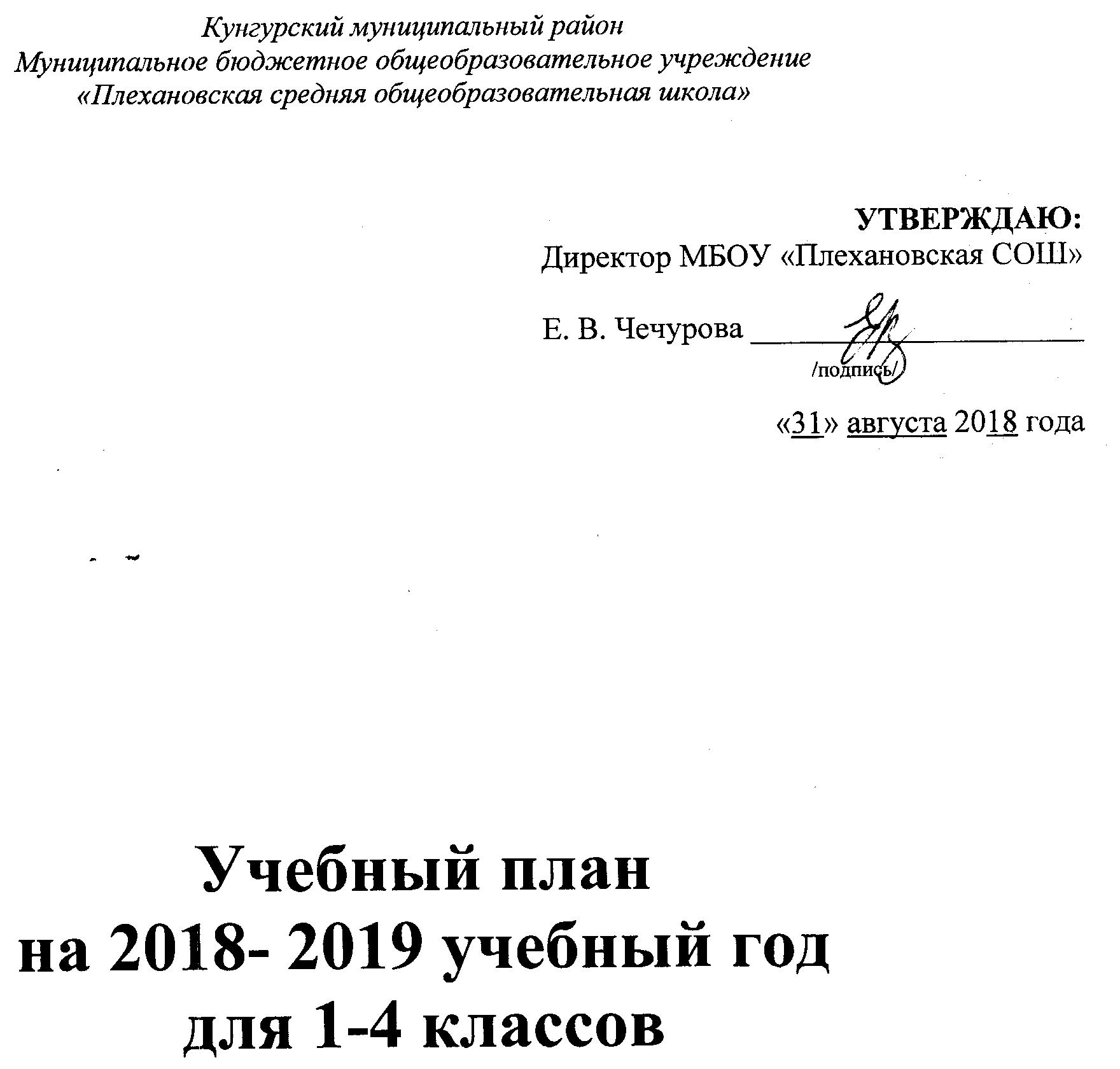 Пояснительная  запискаУчебный   план 1, 2, 3, 4  классов МБОУ  «Плехановская СОШ» составлен на основе Федерального государственного образовательного стандарта  начального  общего образования, учебного плана, утвержденного приказом Министерства образования России (МОиН РФ № 373 от 06.10.2009) и с учетом особенности и специфики Основной образовательной программы начального  общего образования. Учебный  план является нормативным документом, определяющим распределение учебного времени, отводимого на изучение различных учебных предметов по обязательной части учебного плана и части, формируемой участниками образовательных отношений, максимальный объём обязательной нагрузки учащихся, нормативы финансирования, а также – распределение внеучебной занятости.Работа 1, 2, 3, 4 классов  в 2017-2018 учебном году организуется в  режиме пятидневной учебной недели. В 1 классе используется «ступенчатый» режим обучения в первом полугодии (в сентябре, октябре – 3 урока в день по 35 минут каждый, в ноябре – декабре 4 урока по 35 минут каждый; январь – май – по 4 урока по 40 минут каждый.  Работа 2, 3, 4  классов организуется тоже в режиме пятидневки, но при 45-минутной продолжительности уроков.Обязательная недельная нагрузка учащихся школы соответствует нормам, определённых СанПиНом 2.4.2.1178-02 и составляет  21 час в первом классе и во 2 - 3 классах - 23 часа, в 4 классе – 23 часа.Продолжительность обучения составляет 33 учебные недели в первом классе и 34 недели – во 2, 3,4 классах. В годовом  календарном  графике предусмотрены дополнительные каникулы для учащихся первых классов в середине февраля текущего учебного года. Продолжительность каникул в течение учебного года составляет не менее 30 календарных дней, летом не менее 9 недель. Учебный план включает две части: обязательную и вариативную. В обязательную часть базисного учебного плана  включены следующие предметные области:Филология (русский язык, литературное чтение) Иностранный язык (английский язык)Математика и информатика (математика)Обществознание и естествознание (окружающий мир)Основы духовно-нравственной культуры народов РоссииИскусство (Музыка, ИЗО)Технология (Технология) Физическая культура (Физическая культура)При проведении занятий по иностранному языку, осуществляется деление классов на две группы, если в классе 20 и более человек. Учебный план предусматривает выделение времени на внеурочную образовательную деятельность по направлениям:Спортивно-оздоровительноеДуховно-нравственноеОбщеинтеллектуальноеОбщекультурноеСоциальноеВ соответствии  с требованиями ФГОС внеурочная деятельность организуется по вышеназванным направлениям развития личности. Для реализации плана по внеурочной деятельности  используются средства  бюджетного финансирования  учебного плана, а также  средства, выделяемые на организацию  внеклассной работы, средства МБОУ ДОД «ЦДОД», ДЮСШ,  и выделяемые по проекту «Школьный спортивный сертификат»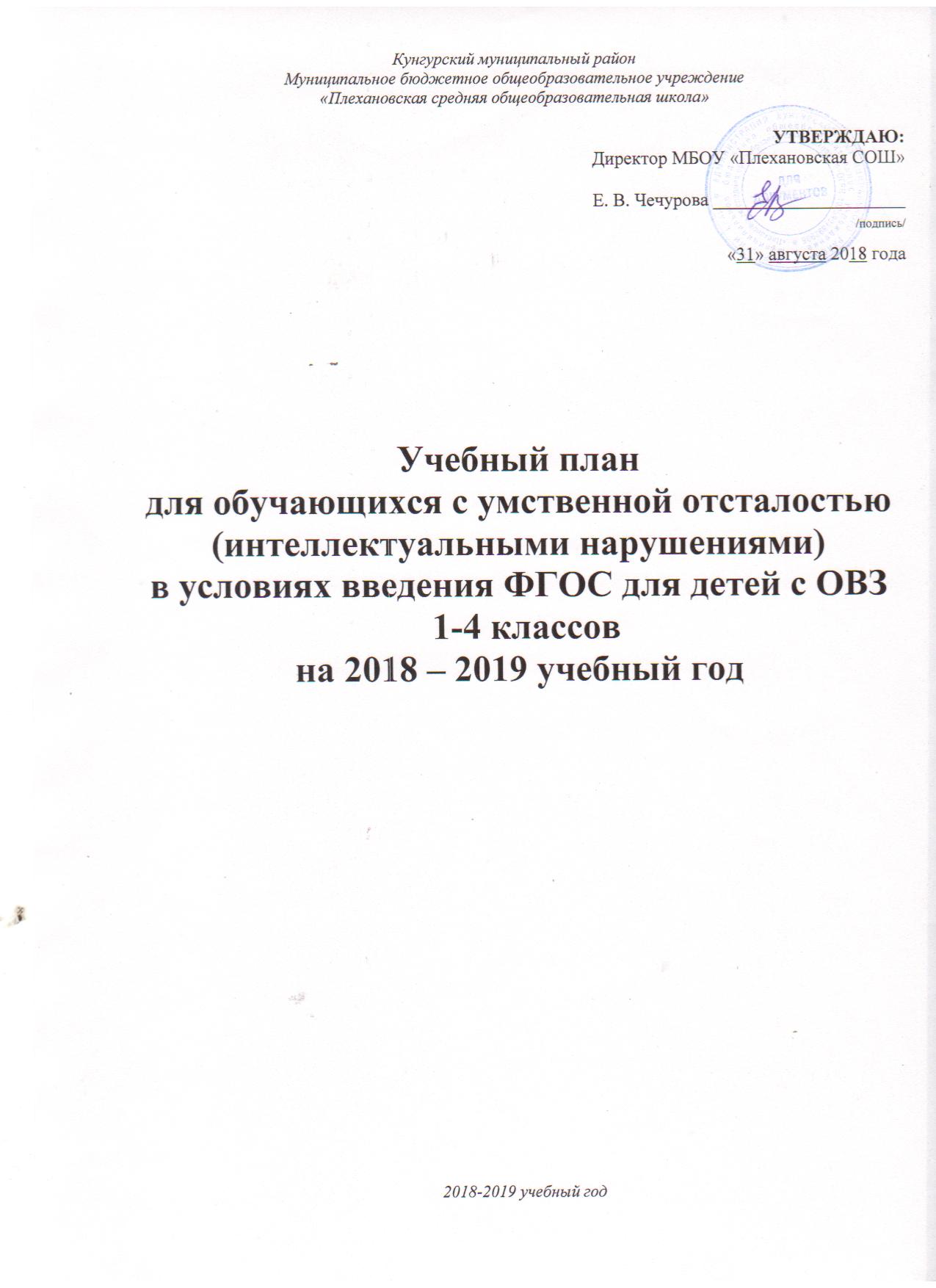                                Пояснительная записка1. Правовая основаКонституция Российской ФедерацииФедеральный закон № 273-ФЗ от 29.12.2012 «Об образовании в Российской Федерации».Приказ Министерства образования и науки РФ № 1598 от 19.12.2014 г. «Об утверждении федерального государственного образовательного стандарта начального общего образования обучающихся с ограниченными возможностями здоровья» Примерная адаптированная общеобразовательная программа начального общего образования обучающихся с задержкой психического развитияПостановление Главного государственного санитарного врача Российской Федерации № 189 от 29.12.2011 «Об утверждении санитарно-эпидемиологических правилах и нормативах СанПиН 2.4.2.2821-10 «Санитарно-эпидемиологические требования к условиям и организации обучения, содержания в общеобразовательных организациях», с изменениями внесенными постановлениями Главного государственного врача Российской Федерации № 85 от 29.06.2011, № 72 от 25.12.2013, № 81 от 24.11.2015.Приказ Министерства образования РФ № 29/2065-п от 10.04.2002 г. «Об утверждении учебных планов специальных (коррекционных) образовательных учреждений для обучающихся, воспитанников с отклонениями в развитии»Устав МБОУ «Плехановская СОШ»2. Цель и задачи учебного планаУчебный план для обучающихся с задержкой психического развития фиксирует общий объём нагрузки, максимальный объём аудиторной нагрузки обучающихся, состав и структуру обязательных предметных областей, распределяет учебное время, отводимое на их освоение по классам и учебным предметам.Содержание общего образования с задержкой психического развития реализуется преимущественно за счёт введения учебных предметов, обеспечивающих целостное восприятие мира, с учётом их особых образовательных потребностей и возможностей, а также коррекционно-развивающих курсов, направленных на коррекцию недостатков психической сферы обучающихся.3. Режим работы. МБОУ «Плехановская СОШ» является общеобразовательной, работает в режиме пятидневной учебной недели.Продолжительность учебного года составляет для 1 классов – 33 учебные недели, для 2-4классов – 34 учебных недели. Продолжительность урока – 35 минут в первом классе, во  2, 3, 4  классах  40 минут. Учащиеся с задержкой психического развития занимаются в обычных классах. Начальное общее образованиеУчебный план для обучающихся с задержкой психического развития ориентирован на освоение образовательных программ начального общего образования с учётом индивидуальных психофизических особенностей  развития обучающихся.Обязательные индивидуальные и групповые коррекционные занятия направлены на коррекцию индивидуальных недостатков обучающихся с ЗПР, для коррекции нарушений эмоционально-волевой сферы и развития психофизических навыков обучающихся. Занятия проводит психолог во второй половине дня вне сетки учебных занятий.  В соответствии с требованиями СанПиНа и гигиеническими требованиями к максимальным величинам недельной образовательной нагрузки, часы обязательных занятий по русскому языку в 1 классе  выносятся за рамки учебного плана на внеурочное времяОбучающиеся с задержкой психического развития занимаются в обычных классах, по этой причине количество часов по предметам в учебном плане скорректировано по сравнению с базисным учебным планом. 	Кроме   того, предусматривается  коррекция недостатков в развитии и индивидуальная и групповая коррекционная работа, проводятся педагогом-психологом в рамках ставки во внеучебное время, с целью соблюдения норм СанПиНа и в связи с индивидуальными особенностями обучающихся.Учебный план для обучающихся с задержкой психического развития.Пояснительная записка          Учебный план МБОУ «Плехановская СОШ» разработан в соответствии:с Законом «Об образовании в Российской Федерации» № 273-ФЗ от 29.12.2012.; с постановлением Главного государственного санитарного врача РФ от 10 июля 2015 г. № 26 “Об утверждении СанПиН 2.4.2.3286-15 “Санитарно-эпидемиологические требования к условиям и организации обучения и воспитания в организациях, осуществляющих образовательную деятельность по адаптированным основным общеобразовательным программам для обучающихся с ограниченными возможностями здоровья”с Федеральным государственным образовательным стандартом образования обучающихся с умственной отсталостью (интеллектуальными нарушениями) от 19.12.2014 № 1599; Примерной адаптированной основной общеобразовательной программой образования для обучающихся с умственной отсталостью (интеллектуальными нарушениями) от 30.03.2015г. (одобрена решением федерального методического объединения по общему образованию протокол от 22 декабря 2015 г. № 4/15).Учебный план для учащихся 1класса в условиях введения ФГОС для детей с ОВЗ, реализующих АООП  для умственно отсталых обучающихся (вариант 1), фиксирует общий объем нагрузки, максимальный объём аудиторной нагрузки обучающихся, состав и структуру обязательных предметных областей, распределяет учебное время, отводимое на их освоение по классам и учебным предметам. Учебный план определяет общие рамки принимаемых решений при разработке содержания образования, требований к его усвоению и организации образовательного процесса, а также выступает в качестве одного из основных механизмов его реализации. Содержание общего образования умственно отсталых обучающихся реализуется преимущественно за счёт введения учебных предметов, обеспечивающих целостное восприятие мира, с учетом их особых образовательных потребностей и возможностей, а также коррекционно-развивающих курсов, направленных на коррекцию недостатков психической сферы. Учебный план состоит из двух частей — обязательной части и части, формируемой участниками образовательных отношений. Обязательная часть учебного плана определяет состав учебных предметов обязательных предметных областей: Язык и речевая практика Математика Естествознание Искусство Физическая культура Технологии и учебное время, отводимое на их изучение. Обязательная часть учебного плана отражает содержание образования, которое обеспечивает достижение важнейших целей современного образования обучающихся с умственной отсталостью:        - формирование жизненных компетенций, обеспечивающих овладение системой социальных отношений и социальное развитие обучающегося, а также его интеграцию в социальное окружение;  - формирование основ духовно-нравственного развития обучающихся, приобщение их к общекультурным, национальным и этнокультурным ценностям; - формирование здорового образа жизни, элементарных правил поведения в экстремальных ситуациях. Общие характеристики, направления, цели и практические задачи учебных предметов, предусмотренных требованиями Стандарта к структуре АООП, приведены в разделе «Программы учебных предметов, курсов» адаптированной основной образовательной программы «МБОУ «Плехановская СОШ» для учащихся 1-4 классов в условиях введения ФГОС для детей с ОВЗ.Содержание коррекционно-развивающей области учебного плана представлено коррекционными занятиями: логопедическими   психокоррекционнымиЛФК  ритмикой Всего на коррекционно-развивающую область отводится 6 часов в неделю, начиная с 1 класса. Выбор коррекционных индивидуальных и групповых занятий, их количественное соотношение осуществляется, исходя из психофизических особенностей обучающихся с умственной отсталостью на основании рекомендаций психолого-медико-педагогической комиссии и индивидуальной программы реабилитации инвалида. Время, отведенное на реализацию коррекционно-развивающей области, не учитывается при определении максимально допустимой недельной нагрузки.В соответствии с требованиями Стандарта внеурочная деятельность организуется по следующим направлениям развития личности:Коррекционно-развивающее НравственноеСпортивно-оздоровительноеОбщекультурноеСоциальноеОрганизация занятий по направлениям внеурочной деятельности является неотъемлемой частью образовательного процесса в МБОУ «Плехановская СОШ». Школа предоставляет обучающимся возможность выбора широкого спектра занятий, направленных на их развитие. Организационные формы определены с учётом реальных условий, особенностей обучающихся и потребностей обучающихся и их родителей. На внеурочную деятельность учебным планом предусмотрено 4 часа в неделю, начиная с 1 класса.Продолжительность учебных занятий не превышает 40 минут. При определении продолжительности занятий в 1-м классе используется «ступенчатый» режим обучения: в первом полугодии (в сентябре, октябре − по 3 урока в день по 35 минут каждый, в ноябре-декабре − по 4 урока по 35 минут каждый; январь-май − по 4 урока по 40 минут каждый). Пятидневная рабочая неделя устанавливается в целях сохранения и укрепления здоровья обучающихся. Обучение проходит в одну смену. Продолжительность учебного года  в  1-м классе составляет 33 учебные недели. Продолжительность каникул в течение учебного года составляет не менее 30 календарных дней, летом — не менее 8 недель. Для обучающихся в 1 классе устанавливаются в течение года дополнительные недельные каникулы (в третьей четверти).  Учебный пландля обучающихся с умственной отсталостьюмалокомплектного класса-комплекта 1-4 (ФГОС)* На индивидуальные и групповые коррекционно-развивающие занятия на одного обучающегося или на группу отводится по 15-25 минут. Коррекционные занятия проводятся логопедом, дефектологом и психологом в рамках ставки во внеучебное время. Учебный план начального общего образования (5-дневная  неделя) Учебный план начального общего образования (5-дневная  неделя) Учебный план начального общего образования (5-дневная  неделя) Учебный план начального общего образования (5-дневная  неделя) Учебный план начального общего образования (5-дневная  неделя) Учебный план начального общего образования (5-дневная  неделя) Учебный план начального общего образования (5-дневная  неделя)Предметные областиУчебные предметы классыКоличество часов в неделюКоличество часов в неделюКоличество часов в неделюКоличество часов в неделюВсегоПредметные областиУчебные предметы классыIIIIIIIVВсегоОбязательная частьФилологияРусский язык555520ФилологияЛитературное чтение444315Иностранный языкАнглийский язык–2226Математика и информатикаМатематика 444416Обществознание и естествознаниеОкружающий мир22228Основы религиозных культур и светской этикиОсновы религиозных культур и светской этики–––11ИскусствоМузыка11114ИскусствоИзобразительное искусство11114Технология Технология 11114Физическая культураФизическая культура333312ИтогоИтого2123232390Внеурочная деятельность (кружки, секции, проектная деятельность и др.)Внеурочная деятельность (кружки, секции, проектная деятельность и др.)Внеурочная деятельность (кружки, секции, проектная деятельность и др.)Внеурочная деятельность (кружки, секции, проектная деятельность и др.)Внеурочная деятельность (кружки, секции, проектная деятельность и др.)Внеурочная деятельность (кружки, секции, проектная деятельность и др.)Внеурочная деятельность (кружки, секции, проектная деятельность и др.)Внеурочная деятельность (кружки, секции, проектная деятельность и др.)Внеурочная деятельность (кружки, секции, проектная деятельность и др.)Внеурочная деятельность (кружки, секции, проектная деятельность и др.)Внеурочная деятельность (кружки, секции, проектная деятельность и др.)Внеурочная деятельность (кружки, секции, проектная деятельность и др.)Внеурочная деятельность (кружки, секции, проектная деятельность и др.)Внеурочная деятельность (кружки, секции, проектная деятельность и др.)НаправленияНазвания1 класс1 класс1 класс2 класс2 класс2 класс3 класс3 класс3 класс4 класс4 класс4 классНаправленияНазвания«а»«б»«в»«а»«б»«в»«а»«б»«в»«а»«б»«в»Спортивно-оздоровительноеОбщефизическая подготовка111111111111Духовно-нравственное«Спектакль»1Духовно-нравственное«Школа вежливости»111Духовно-нравственное«Я- патриот»222Духовно-нравственное«Мы и окруж.мир»111Духовно-нравственное«Азбука нравственности» 1Духовно-нравственное«Уроки нравственности» 2Обще-интеллектуальное«Книга в кадре» 111Обще-интеллектуальное«Лесная школа» 1Обще-интеллектуальное«Ментальная арифметика» 1Обще-интеллектуальное«Занимательный русский» 111Обще-интеллектуальное«С информатикой на «ты»» 111111Обще-интеллектуальное«Юным умникам и умницам» 111Обще-интеллектуальное«Занимательная математика» 1111Обще-интеллектуальное«Почемучка» 1Обще-интеллектуальное«Читалия» 1Обще-интеллектуальное«Познавай-ка»1Обще-интеллектуальное«Олимп» 111Обще-культурное«Читаем всей семьей» 2Обще-культурное«Учимся играя» 11Обще-культурное«Азбука юного пешехода» 2Обще-культурное«Мир вокруг меня» 22Обще-культурное«Пластилиновая фантазия»111Обще-культурное«Веселые ладошки» 22Обще-культурное «С книгой веселей» 111Обще-культурное«Творческая мастерская» 1Социальное«Юные пожарные» 1Социальное«Мой мир» 1Социальное«Добрая дорога детства» 111Социальное«Сто добрых дел» 111Социальное«Учусь создавать проект» 111Социальное«Тропинка к своему Я» 1Социальное«Будь успешным» 1Социальное«Все цвета кроме черного» 1СоциальноеВсего777777888888ИтогоИтого212121212121242424242424Предметные областиПредметные областиУчебные предметы                                          КлассыУчебные предметы                                          КлассыКоличество часов в неделю Количество часов в неделю Количество часов в неделю Количество часов в неделю Количество часов в неделю Количество часов в неделю Количество часов в неделю Количество часов в неделю Количество часов в неделю Предметные областиПредметные областиУчебные предметы                                          КлассыУчебные предметы                                          Классы122233344Обязательная частьОбязательная частьОбязательная частьОбязательная частьОбязательная частьОбязательная частьОбязательная частьОбязательная частьОбязательная частьОбязательная частьОбязательная частьОбязательная частьОбязательная частьФилологияФилологияРусский языкРусский язык444444433ФилологияФилологияЛитературное чтениеЛитературное чтение222222222ФилологияФилологияРодной язык и литературное чтениеРодной язык и литературное чтение333322222Иностранный языкИностранный язык Английский язык Английский язык----11111Основы религиозных культур и светской этикиОсновы религиозных культур и светской этики11Математика и информатикаМатематика и информатикаМатематикаМатематика444444444Обществознание и естествознаниеОбществознание и естествознаниеОкружающий мирОкружающий мир222222222ИскусствоИскусствоМузыкаМузыка111111111ИскусствоИскусствоИзобразительное искусствоИзобразительное искусство111111111ТехнологияТехнологияТехнологияТехнология111111111Физическая культураФизическая культураФизическая культура(адаптивная)Физическая культура(адаптивная)333333333    Итого    Итого    Итого    Итого212121212121212121Часть, формируемая участниками образовательных отношенийЧасть, формируемая участниками образовательных отношенийЧасть, формируемая участниками образовательных отношенийЧасть, формируемая участниками образовательных отношений-22222222Русский языкРусский языкРусский языкРусский язык22222222Максимально допустимая нагрузка (при 5-ти дневной учебной неделе)Максимально допустимая нагрузка (при 5-ти дневной учебной неделе)Максимально допустимая нагрузка (при 5-ти дневной учебной неделе)Максимально допустимая нагрузка (при 5-ти дневной учебной неделе)212323232323232323Внеурочная деятельность  Внеурочная деятельность  Внеурочная деятельность  Внеурочная деятельность  777788888Коррекционно-развивающая работаКоррекционно-развивающая работаКоррекционно-развивающая работаКоррекционно-развивающая работа444444444Другие направления внеурочной деятельностиДругие направления внеурочной деятельностиДругие направления внеурочной деятельностиДругие направления внеурочной деятельности333333333Коррекционно-развивающая областьКоррекционно-развивающая областьКоррекционно-развивающая областьКоррекционно-развивающая областьКоррекционно-развивающая областьКоррекционно-развивающая областьКоррекционно-развивающая областьКоррекционно-развивающая областьКоррекционно-развивающая областьКоррекционно-развивающая областьКоррекционно-развивающая областьКоррекционно-развивающая областьКоррекционно-развивающая областьКоррекционно-развивающая областьКоррекционно-развивающая областьКоррекционно-развивающие занятияКоррекционно-развивающие занятия1А1В1В2А2Б3Б3Б4Б4ВКоррекционно-развивающая областьКоррекционно-развивающая областьОбщефизическая подготовкаОбщефизическая подготовка111111111Коррекционно-развивающая областьКоррекционно-развивающая область«Мир вокруг меня»«Мир вокруг меня»22Коррекционно-развивающая областьКоррекционно-развивающая область«Пластилиновая фантазия»«Пластилиновая фантазия»111Коррекционно-развивающая областьКоррекционно-развивающая область«Мы и окружающий мир»«Мы и окружающий мир»11Коррекционно-развивающая областьКоррекционно-развивающая областьАзбука  нравственности Азбука  нравственности 1Коррекционно-развивающая областьКоррекционно-развивающая областьУроки нравственностиУроки нравственностиДругие направления внеурочной деятельностиДругие направления внеурочной деятельностиЗанимательная математикаЗанимательная математика1Другие направления внеурочной деятельностиДругие направления внеурочной деятельности«Олимп»«Олимп»11Другие направления внеурочной деятельностиДругие направления внеурочной деятельностиТворческая мастерскаяТворческая мастерская1«Книга в кадре»«Книга в кадре»111«Ментальная арифметика»«Ментальная арифметика»11«Лесная школа»«Лесная школа»11«Юным умникам и умницам»«Юным умникам и умницам»11«Занимательный русский»«Занимательный русский»11«С  информатикой на «ты»»«С  информатикой на «ты»»1111«Занимательная математика»«Занимательная математика»11«Мой мир»«Мой мир»1«Веселые ладошки»«Веселые ладошки»22«Читалия»«Читалия»«Тропинка к своему Я»«Тропинка к своему Я»1«Добрая дорога детства»«Добрая дорога детства»11«Сто добрых дел»«Сто добрых дел»11«Учусь создавать проект»«Учусь создавать проект»11«Все цвета кроме черного»«Все цвета кроме черного»1111«С книгой веселей»«С книгой веселей»11«Я-патриот»«Я-патриот»2222«Учимся играя»«Учимся играя»11«Школа вежливости»«Школа вежливости»11Образовательные областиОбразовательные областиКлассыУчебные предметыКоличество часов в неделюКоличество часов в неделюКоличество часов в неделюКоличество часов в неделюВсегоОбразовательные областиОбразовательные областиКлассыУчебные предметы1234Обязательная частьОбязательная частьОбязательная часть1. Язык и речевая практика1. Язык и речевая практика1.1.Русский язык1.2.Чтение1.3.Речевая практика332342342342121582. Математика2. Математика2.1.Математика3444153. Естествознание3. Естествознание3.1.Мир природы и человека211154. Искусство4. Искусство4.1. Музыка4.2. Изобразительное искусство21111111545. Физическая культура5. Физическая культура5.1. Физическая культура3333126. Технологии6. Технологии6.1. Ручной труд21115Итого 2120202081Часть, формируемая участниками образовательных отношений«Говорим по-русски »«Говорим по-русски »-1113Часть, формируемая участниками образовательных отношений«Мир вокруг нас»«Мир вокруг нас»-1113Часть, формируемая участниками образовательных отношений«Творим сами»«Творим сами»-1113Максимально допустимая годовая нагрузка (при 5-дневной учебной неделе)Максимально допустимая годовая нагрузка (при 5-дневной учебной неделе)Максимально допустимая годовая нагрузка (при 5-дневной учебной неделе)2123232390Коррекционно-развивающая область (коррекционные занятия и ритмика)Коррекционно-развивающая область (коррекционные занятия и ритмика)Коррекционно-развивающая область (коррекционные занятия и ритмика)666624Ритмика Ритмика Ритмика 11114Индивидуальные и групповые коррекционно-развивающие занятия:Индивидуальные и групповые коррекционно-развивающие занятия:Индивидуальные и групповые коррекционно-развивающие занятия:555520Логопедические занятияЛогопедические занятияЛогопедические занятия2*2*2*2*8*Занятия по психомоторике и сенсорному развитиюЗанятия по психомоторике и сенсорному развитиюЗанятия по психомоторике и сенсорному развитию2*2*2*2*8*ЛФКЛФКЛФК11114Внеурочная деятельностьВнеурочная деятельностьВнеурочная деятельность22228Социальное (основы безопасности жизнедеятельности «Школа безопасности")Социальное (основы безопасности жизнедеятельности «Школа безопасности")Социальное (основы безопасности жизнедеятельности «Школа безопасности")11Нравственное («Моя малая родина»)Нравственное («Моя малая родина»)Нравственное («Моя малая родина»)11113Спортивно-оздоровительное («Спортивные игры»)Спортивно-оздоровительное («Спортивные игры»)Спортивно-оздоровительное («Спортивные игры»)11113Коррекционно-развивающее («Оригами» ручной труд)Коррекционно-развивающее («Оригами» ручной труд)Коррекционно-развивающее («Оригами» ручной труд)11111Всего:Всего:Всего:31333333130Всего к финансированиюВсего к финансированиюВсего к финансированию27292929114